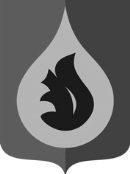 АДМИНИСТРАЦИЯГОРОДСКОго ПОСЕЛЕНИя федоровскийСУРГУТСКОГО РАЙОНАХАНТЫ-МАНСИЙСКОГО АВТОНОМНОГО ОКРУГА - ЮГРЫП О С Т А Н О В Л Е Н И Е(в ред. постановлений администрации городского поселения Федоровскийот 02.04.2018 №218-п, от 24.09.2019 №573-п, от 23.03.2020 №160-п, от 12.10.2020 №473-п, от 25.05.2021 №273-п, от 13.10.2022 №562-п, от 20.12.2022 №671-п)«07» июня 2016 года                                                                                         №401-ппгт. ФедоровскийОб утверждении Реестра муниципальных услуг городского поселения ФедоровскийВ соответствии с Федеральным законом от 27.07.2010 № 210-ФЗ «Об организации предоставления государственных и муниципальных услуг», постановлением администрации городского поселения Федоровский от 06.08.2013 № 309-п «О порядке формирования и ведения реестра муниципальных услуг городского поселения Федоровский» (с изменениями от 29.04.2014 № 182-п):Утвердить реестр муниципальных услуг предоставляемых администрацией городского поселения Федоровский и подведомственными муниципальными учреждениями согласно приложению к настоящему постановлению.Признать утратившим силу постановление администрации городского поселения Федоровский от 13.10.2014 № 417-п «Об утверждении Реестра муниципальных услуг городского поселения Федоровский».3.  Настоящее постановление вступает в силу с даты подписания.4. Контроль за выполнением настоящего постановления возложить на заместителя главы городского поселения - начальника управления по организации деятельности органов местного самоуправления и социальному развитию администрации городского поселения Федоровский М.А. Сафронову.Глава городского поселенияФедоровский                                                                                              Н.У.РудышинПриложение к постановлениюадминистрации городского поселения Федоровскийот 07.06.2016 №401-п(в ред. постановлений администрации городского поселения Федоровскийот 02.04.2018 №218-п, от 24.09.2019 №573-п, от 23.03.2020 №160-п, от 12.10.2020 №473-п, от 25.05.2021 №273-п, от 13.10.2022 №562-п, от 20.12.2022 №671-п)Раздел № 1Сведения о муниципальных услугах,предоставляемых администрацией городского поселения Федоровский и подведомственными муниципальными учреждениямиРаздел № 2Сведения об услугах, которые являются необходимыми и обязательными для предоставления муниципальных услуг и включены в перечень, утвержденный в соответствии с пунктом 3 части 1 статьи 9 Федерального закона от 27.07.2010 №210-ФЗ«Об организации предоставления государственных и муниципальных услуг»Раздел № 3Сведения о муниципальных услугах,предоставляемых муниципальными учреждениями городского поселения Федоровский, и иными организациями, в которых размещается муниципальное задание (заказ), выполняемое (выполняемый) за счёт средств местного бюджета, в электронной форме№ п/пПолное наименование муниципальной услуги  Административный регламентпредоставления муниципальной услугиРеквизиты нормативно-правового акта об утверждении административного регламента Отраслевой (функциональный) орган, учреждение, иная организация, ответственные за предоставление услугиВ сфере жилищно-коммунального комплексаВ сфере жилищно-коммунального комплексаВ сфере жилищно-коммунального комплексаВ сфере жилищно-коммунального комплексаВ сфере жилищно-коммунального комплекса1.Предоставление информации о порядке предоставления жилищно-коммунальных услуг населениюАдминистративный регламент по предоставлению муниципальной услуги «Предоставление информации о порядке предоставления жилищно-коммунальных услуг населению»Постановление администрации городского поселения Федоровский от 17.04.2020№210-п/нпаСлужба архитектуры, транспорта и жилищно-коммунального хозяйства управления жилищно-коммунального хозяйства, земельных и имущественных отношений администрации поселения (далее - Служба архитектуры, транспорта и ЖКХ)2.Выдача разрешений на право вырубки зеленых насажденийАдминистративный регламент по предоставлению муниципальной услуги «Выдача разрешений на право вырубки зеленых насаждений»Постановление администрации городского поселения Федоровский от 24.08.2022№477-п/нпаСлужба архитектуры, транспорта и ЖКХВ сфере жилищных отношенийВ сфере жилищных отношенийВ сфере жилищных отношенийВ сфере жилищных отношенийВ сфере жилищных отношений3.Согласование проведения переустройства и (или) перепланировки помещения в многоквартирном домеАдминистративный регламент по предоставлению муниципальной услуги «Согласование проведения переустройства и (или) перепланировки помещения в многоквартирном доме»Постановление администрации городского поселения Федоровский от 16.05.2022№273-п/нпаОтдел земельных и имущественных отношений управления жилищно-коммунального хозяйства, земельных и имущественных отношений администрации поселения (далее по тексту – «Отдел земельных и имущественных отношений»)4.Перевод жилого помещения в нежилое помещение и нежилого помещения в жилое помещениеАдминистративный регламент по предоставлению муниципальной услуги «Перевод жилого помещения в нежилое помещение и нежилого помещения в жилое помещение»Постановление администрации городского поселения Федоровский от 16.05.2022№274-п/нпаОтдел земельных и имущественных отношений5.Признание помещения жилым помещением, жилого помещения непригодным для проживания, многоквартирного дома аварийным и подлежащим сносу или реконструкцииАдминистративный регламент по предоставлению муниципальной услуги «Признание помещения жилым помещением, жилого помещения непригодным для проживания, многоквартирного дома аварийным и подлежащим сносу или реконструкции»Постановление администрации городского поселения Федоровский от 14.08.2019 №506-п/нпаОтдел земельных и имущественных отношений6.Признание садового дома жилым домом и жилого дома садовым домомАдминистративный регламент по предоставлению муниципальной услуги «Признание садового дома жилым домом и жилого дома садовым домом»Постановление администрации городского поселения Федоровский от 30.05.2022№305-п/нпаОтдел земельных и имущественных отношений7.Принятие на учет граждан в качестве нуждающихся в жилых помещениях на территории городского поселения ФедоровскийАдминистративный регламент по предоставлению муниципальной услуги «Принятие на учет граждан в качестве нуждающихся в жилых помещениях на территории городского поселения Федоровский»Постановление администрации городского поселения Федоровский от 06.05.2022№252-п/нпаОтдел земельных и имущественных отношений8.Предоставление жилых помещений муниципального жилищного фонда коммерческого использованияАдминистративный регламент по предоставлению муниципальной услуги «Предоставление жилых помещений муниципального жилищного фонда коммерческого использования»Постановление администрации городского поселения Федоровский от 13.03.2020 №148-п/нпаОтдел земельных и имущественных отношений9.Предоставление жилых помещений муниципального специализированного жилищного фонда по договорам наймаАдминистративный регламент по предоставлению муниципальной услуги «Предоставление жилых помещений муниципального специализированного жилищного фонда по договорам найма»Постановление администрации городского поселения Федоровский от 13.03.2020 №147-п/нпаОтдел земельных и имущественных отношений10.Выдача согласия и оформление документов по обмену жилыми помещениями по договорам социального наймаАдминистративный регламент по предоставлению муниципальной услуги «Выдача согласия и оформление документов по обмену жилыми помещениями по договору социального найма»Постановление администрации городского поселения Федоровский от 22.07.2019 №464-п/нпаОтдел земельных и имущественных отношений11.Выдача разрешения (согласия) нанимателю жилого помещения муниципального жилищного фонда на вселение других граждан в качестве членов семьи, проживающих совместно с нанимателемАдминистративный регламент по предоставлению муниципальной услуги «Выдача разрешения (согласия) нанимателю жилого помещения муниципального жилищного фонда на вселение других граждан в качестве членов семьи, проживающих совместно с нанимателем»Постановление администрации городского поселения Федоровский от 22.07.2019 №463-п/нпаОтдел земельных и имущественных отношений12.Передача в собственность граждан занимаемых ими жилых помещений жилищного фонда (приватизация жилищного фонда)»Административный регламент по предоставлению муниципальной услуги «Передача в собственность граждан занимаемых ими жилых помещений жилищного фонда (приватизация жилищного фонда)»Постановление администрации городского поселения Федоровский от 11.11.2022 №607-п/нпа Отдел земельных и имущественных отношений13.Передача гражданами в муниципальную собственность приватизированных жилых помещенийАдминистративный регламент по предоставлению муниципальной услуги «Передача гражданами в муниципальную собственность приватизированных жилых помещений»Постановление администрации городского поселения Федоровский от 03.06.2020 №274-п/нпа Отдел земельных и имущественных отношений14.Предоставление жилого помещения по договору социального найма на территории городского поселения ФедоровскийАдминистративный регламент по предоставлению муниципальной услуги «Предоставление жилого помещения по договору социального найма на территории городского поселения Федоровский»Постановление администрации городского поселения Федоровский от 04.05.2022 №244-п/нпаОтдел земельных и имущественных отношений15.Признание граждан малоимущими в целях постановки на учет граждан в качестве нуждающихся в жилых помещениях, предоставляемых по договорам социального найма из муниципального жилищного фондаАдминистративный регламент по предоставлению муниципальной услуги «Признание граждан малоимущими в целях постановки на учет граждан в качестве нуждающихся в жилых помещениях, предоставляемых по договорам социального найма из муниципального жилищного фонда»Постановление администрации городского поселения Федоровский от 08.12.2022 №642-п/нпаОтдел земельных и имущественных отношенийВ сфере земельных отношенийВ сфере земельных отношенийВ сфере земельных отношенийВ сфере земельных отношенийВ сфере земельных отношений16.Прекращение права постоянного (бессрочного) пользования и права пожизненного наследуемого владения земельными участками, находящимися в муниципальной собственности или государственная собственность на которые не разграниченаАдминистративный регламент предоставления муниципальной услуги «Прекращение права постоянного (бессрочного) пользования и права пожизненного наследуемого владения земельными участками, находящимися в муниципальной собственности или государственная собственность на которые не разграничена»Постановление администрации городского поселения Федоровский от 01.06.2020 №270-п/нпаОтдел земельных и имущественных отношений17.Выдача разрешения на использование земель или земельного участка, которые находятся в государственной или муниципальной собственности, без предоставления земельных участков и установления сервитута, публичного сервитутаАдминистративный регламент по предоставлению муниципальной услуги «Выдача разрешения на использование земель или земельного участка, которые находятся в государственной или муниципальной собственности, без предоставления земельных участков и установления сервитута, публичного сервитута»Постановление администрации городского поселения Федоровский от 07.09.2022 №508-п/нпаОтдел земельных и имущественных отношений18.Утверждение схемы расположения земельного участка или земельных участков на кадастровом плане территорииАдминистративный регламент предоставления муниципальной услуги «Утверждение схемы расположения земельного участка или земельных участков на кадастровом плане территории»Постановление администрации городского поселения Федоровский от 27.09.2022 №534-п/нпа Отдел земельных и имущественных отношений19.Предварительное согласование предоставления земельного участкаАдминистративный регламент предоставления муниципальной услуги «Предварительное согласование предоставления земельного участка»Постановление администрации городского поселения Федоровский от 26.08.2022 №482-п/нпаОтдел земельных и имущественных отношений20.Предоставление земельных участков государственной или муниципальной собственности, на торгахАдминистративный регламент предоставления муниципальной услуги «Предоставление земельных участков государственной или муниципальной собственности, на торгах»Постановление администрации городского поселения Федоровский от 23.05.2022 №297-п/нпа Отдел земельных и имущественных отношений21.Установление сервитута (публичного сервитута) в отношении земельного участка, находящегося в государственной или муниципальной собственностиАдминистративный регламент предоставления муниципальной услуги «Установление сервитута (публичного сервитута) в отношении земельного участка, находящегося в государственной или муниципальной собственности»Постановление администрации городского поселения Федоровский от 27.09.2022 №535-п/нпаОтдел земельных и имущественных отношений22.Перераспределение земель и (или) земельных участков, находящихся в государственной или муниципальной собственности, и земельных участков, находящихся в частной собственности на территории городского поселения Федоровский Сургутского районаАдминистративный регламент предоставления муниципальной услуги «Перераспределение земель и (или) земельных участков, находящихся в государственной или муниципальной собственности, и земельных участков, находящихся в частной собственности на территории городского поселения Федоровский Сургутского района»Постановление администрации городского поселения Федоровский от 27.04.2022 №235-п/нпаОтдел земельных и имущественных отношений23.Постановка граждан на учет в качестве лиц, имеющих право на предоставление земельных участков в собственность бесплатноАдминистративный регламент по предоставлению муниципальной услуги «Постановка граждан на учет в качестве лиц, имеющих право на предоставление земельных участков в собственность бесплатно»Постановление администрации городского поселения Федоровский от 27.09.2022№532-п/нпа Отдел земельных и имущественных отношений24.Предоставление в собственность, аренду, постоянное (бессрочное) пользование, безвозмездное пользование земельного участка, находящегося в государственной или муниципальной собственности, без проведения торговАдминистративный регламент предоставления муниципальной услуги «Предоставление в собственность, аренду, постоянное (бессрочное) пользование, безвозмездное пользование земельного участка, находящегося в государственной или муниципальной собственности, без проведения торгов»Постановление администрации городского поселения Федоровский от 27.09.2022№533-п/нпаОтдел земельных и имущественных отношенийВ сфере строительства, архитектуры и градостроительной деятельностиВ сфере строительства, архитектуры и градостроительной деятельностиВ сфере строительства, архитектуры и градостроительной деятельностиВ сфере строительства, архитектуры и градостроительной деятельностиВ сфере строительства, архитектуры и градостроительной деятельности25.Присвоение адреса объекту адресации, изменение и аннулирование такого адресаАдминистративный регламент по предоставлению муниципальной услуги «Присвоение адреса объекту адресации, изменение и аннулирование такого адреса»Постановление администрации городского поселения Федоровский от 30.05.2022 №306-п/нпаОтдел земельных и имущественных отношений26.Установка информационной вывески, согласование дизайн-проекта размещения вывескиАдминистративный регламент по предоставлению муниципальной услуги «Установка информационной вывески, согласование дизайн-проекта размещения вывески»Постановление администрации городского поселения Федоровский от 02.09.2022 №499-п/нпаСлужба архитектуры, транспорта и ЖКХ27.Направление уведомления о планируемом сносе объекта капитального строительства и уведомления о завершении сноса объекта капитального строительстваАдминистративный регламент по предоставлению муниципальной услуги «Направление уведомления о планируемом сносе объекта капитального строительства и уведомления о завершении сноса объекта капитального строительства»Постановление администрации городского поселения Федоровский от 22.08.2022 №469-п/нпаСлужба архитектуры, транспорта и ЖКХ28.Предоставление разрешения на осуществление земляных работАдминистративный регламент по предоставлению муниципальной услуги «Предоставление разрешения на осуществление земляных работ»Постановление администрации городского поселения Федоровский от 08.12.2022 №643-п/нпаВ сфере распоряжения муниципальным имуществомВ сфере распоряжения муниципальным имуществомВ сфере распоряжения муниципальным имуществомВ сфере распоряжения муниципальным имуществомВ сфере распоряжения муниципальным имуществом29.Предоставление сведений из реестра муниципального имуществаАдминистративный регламент по предоставлению муниципальной услуги «Предоставление сведений из реестра муниципального имущества»Постановление администрации городского поселения Федоровский от 12.07.2019 №434-п/нпаОтдел земельных и имущественных отношений30.Предоставление информации об объектах недвижимого имущества, находящихся в муниципальной собственности и предназначенных для сдачи в аренду Административный регламент по предоставлению муниципальной услуги «Предоставление информации об объектах недвижимого имущества, находящихся в муниципальной собственности и предназначенных для сдачи в аренду»Постановление администрации городского поселения Федоровский от 13.03.2020 №146-п/нпаОтдел земельных и имущественных отношений31.Передача в аренду, безвозмездное пользование имущества, находящегося в собственности муниципального образования, за исключением земельных участков и жилых помещенийАдминистративный регламент предоставления муниципальной услуги «Передача в аренду, безвозмездное пользование имущества, находящегося в собственности муниципального образования, за исключением земельных участков и жилых помещений» Постановление администрации городского поселения Федоровский от 12.03.2018 №164-п/нпаОтдел земельных и имущественных отношенийВ сфере транспортного обслуживания и дорожной деятельностиВ сфере транспортного обслуживания и дорожной деятельностиВ сфере транспортного обслуживания и дорожной деятельностиВ сфере транспортного обслуживания и дорожной деятельностиВ сфере транспортного обслуживания и дорожной деятельности32.Предоставление информации пользователям автомобильных дорог общего пользования местного значенияАдминистративный регламент по предоставлению муниципальной услуги «Предоставление информации пользователям автомобильных дорог общего пользования местного значения»Постановление администрации городского поселения Федоровский от 25.07.2019 №475-п/нпаСлужба архитектуры, транспорта и ЖКХ33.Выдача специального разрешения на движение по автомобильным дорогам местного значения городского поселения Федоровский тяжеловесного и (или) крупногабаритного транспортного средстваАдминистративный регламент по предоставлению муниципальной услуги «Выдача специального разрешения на движение по автомобильным дорогам местного значения городского поселения Федоровский тяжеловесного и (или) крупногабаритного транспортного средства»Постановление администрации городского поселения Федоровский от 25.07.2019 №476-п/нпаСлужба архитектуры, транспорта и ЖКХ34.Выдача разрешения на выполнение авиационных работ, парашютных прыжков, демонстрационных полетов воздушных судов, полетов беспилотных воздушных судов (за исключением полетов беспилотных воздушных судов с максимальной взлетной массой менее 0,25 кг), подъемов привязных аэростатов над населенным пунктом, расположенным в границах городского поселения Федоровский, а также посадка (взлет) на расположенные в границах населенного пункта площадки, сведения о которых не опубликованы в документах аэронавигационной информацииАдминистративный регламент по предоставлению муниципальной услуги «Выдача разрешения на выполнение авиационных работ, парашютных прыжков, демонстрационных полетов воздушных судов, полетов беспилотных воздушных судов (за исключением полетов беспилотных воздушных судов с максимальной взлетной массой менее 0,25 кг), подъемов привязных аэростатов над населенным пунктом, расположенным в границах городского поселения Федоровский, а также посадка (взлет) на расположенные в границах населенного пункта площадки, сведения о которых не опубликованы в документах аэронавигационной информации»Постановление администрации городского поселения Федоровский от 17.05.2021№254-п/нпаСлужба архитектуры, транспорта и ЖКХВ сфере налогового законодательстваВ сфере налогового законодательстваВ сфере налогового законодательстваВ сфере налогового законодательстваВ сфере налогового законодательства35.Дача письменных разъяснений налогоплательщикам и налоговым агентам по вопросу применения нормативных правовых актов муниципального образования городское поселение Федоровский о местных налогах и сборахАдминистративный регламент по предоставлению муниципальной услуги «Дача письменных разъяснений налогоплательщикам и налоговым агентам по вопросу применения нормативных правовых актов муниципального образования городское поселение Федоровский о местных налогах и сборах»Постановление администрации городского поселения Федоровский от 25.12.2020 №641-п/нпаФинансово-экономическое управление администрации поселенияВ сфере культурыВ сфере культурыВ сфере культурыВ сфере культурыВ сфере культуры36.Предоставление информации о времени и месте театральных представлений, филармонических и эстрадных концертов и гастрольных мероприятий театров и филармоний, киносеансов, анонсы данных мероприятийАдминистративный регламент по предоставлению муниципальной услуги «Предоставление информации о времени и месте театральных представлений, филармонических и эстрадных концертов и гастрольных мероприятий театров и филармоний, киносеансов, анонсы данных мероприятий»Постановление администрации городского поселения Федоровский от 29.06.2012 №200-п/нпаМАУК «Культурно-досуговый центр «Премьер»37.Предоставление доступа к оцифрованным изданиям, хранящимся в библиотеках, в том числе к фонду редких книг, с учетом соблюдения требований законодательства Российской Федерации об авторских и смежных правахАдминистративный регламент по предоставлению муниципальной услуги «Предоставление доступа к оцифрованным изданиям, хранящимся в библиотеках, в том числе к фонду редких книг, с учетом соблюдения требований законодательства Российской Федерации об авторских и смежных правах»Постановление администрации городского поселения Федоровский от 29.06.2012 №199-п/нпаМАУК «Культурно-досуговый центр «Премьер»38.Предоставление доступа к справочно-поисковому аппарату библиотеки, базам данныхАдминистративный регламент по предоставлению муниципальной услуги «Предоставление доступа к справочно-поисковому аппарату библиотеки, базам данных (оказание услуги в электронном виде в установленном порядке)»Постановление администрации городского поселения Федоровский от 29.06.2012 №201- п/нпаМАУК «Культурно-досуговый центр «Премьер»Наименование муниципальной услуги, в рамках которой предоставляется услуга, являющаяся необходимой и обязательнойНаименование услуги, являющейся необходимой и обязательнойПравовой акт, устанавливающий предоставление услугиОрганизация, ответственная за предоставление услуги1.Прием заявлений, документов, а также постановка граждан на учет в качестве нуждающихся в жилых помещенияхДокумент о наличии прав на объекты недвижимости на заявителя и членов семьиПостановление администрации городского поселения Федоровский от 06.05.2022 №252- п/нпа Органы, осуществляющие кадастровую оценку и техническую инвентаризацию2.Согласование проведения переустройства и (или) перепланировки помещения в многоквартирном домеПодготовка проектной документацииПостановление администрации городского поселения Федоровский от 16.05.2022 №273-п/нпаПроектные организации3.Перевод жилого помещения в нежилое помещение и нежилого помещения в жилое помещениеПодготовка проектной документацииПостановление администрации городского поселения Федоровский от 16.05.2022 №274-п/нпаПроектные организации4.Бесплатная передача в собственность граждан Российской Федерации занимаемых ими жилых помещений в муниципальном жилищном фонде (приватизация жилых помещений)Получение справки из органов технической инвентаризации о существующих и прекращенных правах на недвижимое имущество на заявителя и всех членов семьи заявителя, в том числе из других регионов Российской Федерации, до прибытия в пгт. Федоровский, в том числе на ранее существовавшее имя в случае его изменения (за исключением Ханты-Мансийского автономного округа - Югры)Постановление администрации городского поселения Федоровский от 29.04.2020 №226-п/нпаОрганы технической инвентаризации5.Утверждение схемы расположения земельного участка или земельных участков на кадастровом плане территорииИзготовление схемы расположения земельного участка или земельных участков на кадастровом плане (карте) соответствующей территорииПостановление администрации городского поселения Федоровский от 27.09.2022 №534-п/нпаКадастровый инженер6.Признание помещения жилым помещением, жилого помещения непригодным для проживания, многоквартирного дома аварийным и подлежащим сносу или реконструкцииИзготовление проекта реконструкции нежилого помещения в отношении нежилого помещения для признания его в дальнейшем жилым помещениемПостановление администрации городского поселения Федоровский от 14.08.2019 №506-п/нпа Проектные организации6.Признание помещения жилым помещением, жилого помещения непригодным для проживания, многоквартирного дома аварийным и подлежащим сносу или реконструкцииПолучение заключения специализированной организации, проводившей обследование многоквартирного дома, - в случае постановки вопроса о признании многоквартирного дома аварийным и подлежащим сносу или реконструкцииПостановление администрации городского поселения Федоровский от 14.08.2019 №506-п/нпа Специализированные организации6.Признание помещения жилым помещением, жилого помещения непригодным для проживания, многоквартирного дома аварийным и подлежащим сносу или реконструкцииПолучение заключение проектно-изыскательской организации по результатам обследования элементов ограждающих и несущих конструкций жилого помещения, - в случае, если представление такого заключения является необходимым для принятия решения о признании жилого помещения соответствующим (не соответствующим) установленным требованиямПостановление администрации городского поселения Федоровский от 14.08.2019 №506-п/нпа Проектные организации7.Выдача разрешения на использование земель или земельных участков без предоставления земельных участков и установления сервитута, публичного сервитутаИзготовление схемы границ предполагаемых к использованию земель или части земельного участка на кадастровом плане территории с указанием координат характерных точек границ территории – в случае, если планируется использовать земли или часть земельного участка (с использованием системы координат, применяемой при ведении государственного кадастра недвижимости).Постановление администрации городского поселения Федоровский от 12.07.2019 №433-п/нпаКадастровый инженер8.Постановка граждан на учет в качестве лиц, имеющих право на предоставление земельных участков в собственность бесплатноПолучение справки о наличии либо отсутствии в собственности у заявителя и членов его семьи жилых помещений в месте проживания на территории Российской Федерации до июля 1999 года, за исключением Ханты-Мансийского автономного округа - Югры, сведения о которых отсутствуют в Едином государственном реестре недвижимого имуществаПостановление администрации городского поселения Федоровский от 27.09.2022 №532-п/нпа Органы технической инвентаризации9.Перераспределение земель и (или) земельных участков, находящихся в государственной или муниципальной собственности, и земельных участков, находящихся в частной собственности на территории городского поселения Федоровский Сургутского районаИзготовление cхемы расположения земельного участка (если отсутствует проект межевания территории)Постановление администрации городского поселения Федоровский от 27.09.2022 №235-п/нпаКадастровый инженер10.Предоставление разрешения на осуществление земляных работРазработка проекта (схемы) производства работПостановление администрации городского поселения Федоровский от 08.12.2022 №643-п/нпаСаморегулируемая организация№ п/пПолное наименование муниципальной услуги  Административный регламентпредоставления муниципальной услугиРеквизиты нормативного правового акта об утверждении административного регламента Учреждение, иная организация, ответственные за предоставление услуги  1.Предоставление информации о времени и месте театральных представлений, филармонических и эстрадных концертов и гастрольных мероприятий театров и филармоний, киносеансов, анонсы данных мероприятийАдминистративный регламент по предоставлению муниципальной услуги «Предоставление информации о времени и месте театральных представлений, филармонических и эстрадных концертов и гастрольных мероприятий театров и филармоний, киносеансов, анонсы данных мероприятий»Постановление администрации городского поселения Федоровский от 29.06.2012 №200-п/нпа (с изменениями)МАУК «Культурно-досуговый центр «Премьер»2.Предоставление доступа к оцифрованным изданиям, хранящимся в библиотеках, в том числе к фонду редких книг, с учетом соблюдения требований законодательства Российской Федерации об авторских и смежных правахАдминистративный регламент по предоставлению муниципальной услуги «Предоставление доступа к оцифрованным изданиям, хранящимся в библиотеках, в том числе к фонду редких книг, с учетом соблюдения требований законодательства Российской Федерации об авторских и смежных правах»Постановление администрации городского поселения Федоровский от 29.06.2012 №199-п/нпа (с изменениями)МАУК «Культурно-досуговый центр «Премьер»3.Предоставление доступа к справочно-поисковому аппарату библиотек, базам данныхАдминистративный регламент по предоставлению муниципальной услуги «Предоставление доступа к справочно-поисковому аппарату библиотеки, базам данных (оказание услуги в электронном виде в установленном порядке)»Постановление администрации городского поселения Федоровский от 29.06.2012 №201-п/нпа (с изменениями)МАУК «Культурно-досуговый центр «Премьер»